給聖誕老人的信：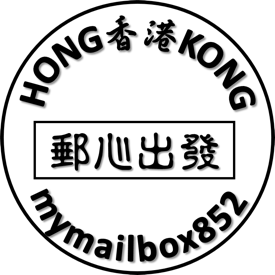 聖誕※傳情2022只需填寫表單寫封信給聖誕老人就可以收到親筆回覆的聖誕卡主辦: 郵心出發 mymailbox852Facebook: www.facebook.com/mymailbox852Instagram: mymailbox852網站: www.mymailbox852.com   活動專頁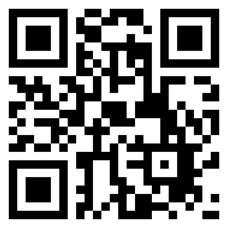 姓名：團體／學校：班別：備註：